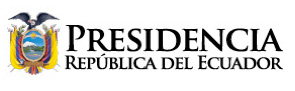 INFORME A LA NACIÓNQuito, mayo 24 / 2018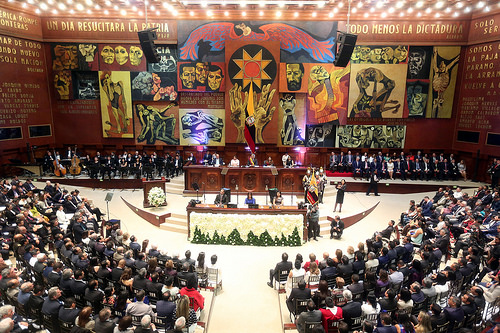 (Interpretación de “Oda a la Alegria”, de Schiller/Beethoven, a cargo de la Orquesta Sinfónica Nacional, acompañada por el Coro de Pichincha del Gobierno Provincial, el Coro Infantil del Conservatorio Nacional y el Coro de Manos Blancas de la Alcaldía de Quito).¡Preciosa música, la verdad! Siempre me emociono de manera especial cuando oigo el “Himno a la Alegría”. Aquellos versos de Schiller, elevados a la mayor espiritualidad por la genialidad de Beethoven. Me gusta una estrofa en particular, que dice: “Alegría, luz divina, hija del Elíceo, que unes lo que el hombre ha desunido”... ¡Preciosa música, sin duda alguna!Este es el Día de la Patria. Loor a quienes nos legaron la libertad. Una libertad que con bastante esfuerzo hemos rescatado, al igual que la tolerancia, el respeto, la alternabilidad.A propósito de la alternabilidad, Mark Twain decía que a los políticos y a los pañales hay que cambiarlos con frecuencia… Y por la misma razón.Estoy acompañado de queridos amigos. María Alejandra (Vicuña, vicepresidenta de la república), Elizabeth (Cabezas, presidenta de la Asamblea Nacional), Viviana (Bonilla, primera vicepresidenta de la Asamblea), Carlos (Bergmann, segundo vicepresidente de la Asamblea): gracias por acompañarme en esta mesa directiva.Gracias a todas las delegaciones nacionales e internacionales; a los organismos de Control; a ti, Elizabeth, y a ustedes, queridos asambleístas, por tener la gentileza de recibirnos en esta su casa, que es también de todos los ecuatorianos. Quiero hacer mención especial —si ustedes me permiten— a mi querida esposa, Rocío (Aplausos). Gracias por ser la compañera de mi vida durante 42 años. A mis hijos aquí presentes, y a los que no han podido estar. A mi querido padre, también aquí presente. A mi madre, ausente de cuerpo, presente de espíritu. Somos fundamentalmente luz y la luz es eterna. Ella está acá. A mi querida suegra, Chelita (Aplausos). No me refiero a usted cuando digo que la política es tan fea, que a la suegra le dicen “madre política”. Ni a mis queridos consuegros, que están aquí también. Gracias por ello.Gracias a los ministros, secretarios e integrantes del gobierno, que con tanto cariño, dedicación y esmero nos ayudan en este propósito de transformar la Patria.Queridas y queridos ecuatorianos:Vengo a hablarles de futuro. Vengo a hablarles de que nunca perdamos la capacidad de asombrarnos, de condolernos, de ser sensibles.Que no seamos insensibles jamás a la corrupción, a la falta de tolerancia, a la falta de transparencia, a la falta de ética. Que no seamos tolerantes con la indecencia. Que no seamos insensibles a la congoja, al sufrimiento, a la necesidad.Porque cada uno de los 17 millones de ecuatorianos, cada uno, tiene familia, tiene esperanzas, tiene una historia...Todos, somos coterráneos, compatriotas, colegas, hermanos. Y, por eso, son dignos de nuestra entrega, de nuestro compromiso, y de nuestro servicio.Hemos empezado bien. Por lo menos no pueden decir que ha sido un año aburrido (risas, aplausos). Y hemos empezado bien. ¿Saben por qué? Porque hemos empezado juntos. Y eso, es garantía, de que lo lograremos todo lo que nos propongamos.Siempre recuerdo lo que reza el mural de mi querida Universidad Central, de Quito. Dice más o menos así: “Porque tú eres libre, de alcanzar tus sueños”.Recuerdo también un viejo adagio, que dice: “Si  Dios permite que tengas un sueño, es porque sabe y quiere que tú puedes hacerlo realidad”.Cumpliendo con el mandato constitucional, —señora presidenta, señores asambleístas—, estoy aquí para hablarles de la única manera que sé hacerlo: ¡Con la verdad, con la verdad!Desde hace un año, todos los días estamos descubriendo —con asombro y desilusión, lastimosamente— que la mesa estaba vacía. ¡Se lo llevaron todo! Hago el esfuerzo por pensar que no lo hicieron intencionalmente, tal vez para que el nuevo gobierno fracasara. Nos maquillaron los datos, las cifras, los montos, las encuestas, los análisis y hasta las proyecciones...(A propósito, les cuento algo…Contaba Lafontaine que una vez el rey dudaba de su creencia en la Divinidad. Llamó a Lafontaine —que manejaba con excelencia e inteligencia la retórica— y le dijo: “Tengo una debilidad en mi creencia en Dios, por favor quiero que me vuelvas a convencer de que Dios existe”.Lafontaine, con su facilidad de palabra y de conceptualización, le convenció al rey nuevamente de que Dios existe. El rey, en gratitud, le entregó una bolsa de oro. Entonces Lafontaine le dijo: “Gracias, su Majestad. Si usted quiere, por otra bolsa de oro, mañana le convenzo de que Dios no existe.)La palabra —decía Pávlov— es un segundo sistema de señales, que puede enriquecer maravillosamente la realidad, pero también puede alejarnos de ella.Lastimosamente, las funciones del Estado que debían controlar que esto no sucediera, se mantenían desmembradas. Parece que sólo tenían una cabeza. Y para todos, la misma.A mi regreso a Ecuador pude comprobar que teníamos un país confrontado, dividido, desesperanzado. Los ecuatorianos lo sufrieron y lo vivieron con sus familias, con sus hermanos, con sus amigos, con sus compañeros de trabajo.Todos estaban distanciados por la política. ¡Esa realidad no va más! Es parte de una historia que todos quisiéramos olvidar.Quienes practicamos la política, todos, partidos y movimientos, fuimos responsables. Alianza PAIS, sí, mi partido, también fue responsable). Fuimos responsables de exacerbar la disputa y de permitir que la ira domine los argumentos.Por eso llamé al diálogo, por eso llamé a la unidad. A dejar de gritar. A entendernos. A escucharnos. A respetarnos.El diálogo unificó banderas. Ayudó a definir políticas, planes, programas y proyectos. Evidenció necesidades, anhelos, sueños, esperanzas.¡Qué importante es el diálogo, queridos amigos! ¡Qué importante es escuchar al otro! ¡Qué importante es aprender a recrearnos en la diversidad, no a padecerla!Qué agradable y muy gentil el candidato Guillermo Lasso, por invitarme a que dialoguemos también con él. ¡Qué importante es entender, comprender, atender! Inmiscuirnos en el pensamiento, pero sobre todo en el corazón del otro, para poder cambiar a lo mejor las opiniones, para poder enriquecernos de opiniones diversas! La democracia plena es sin maquillajes, sin apetitos. Muestra los sueños de todos de mejorar la vida, seguir una carrera, el sueño de un techo propio, de un empleo seguro. Y lo supimos gracias a 444 diálogos, con la participación de más de 30 mil representantes, óigase bien: ¡30 mil representantes! de 6.700 organizaciones, de la sociedad civil. Hay confianza entre nosotros. ¡Y vamos a seguir dialogando!Señores ministros: el diálogo no es un sitio al que se llega, es un camino para transitarlo permanentemente. ¡Aprendamos a no disfrutar del resultado, tanto como del camino! ¡Es obligación dialogar con todos los ecuatorianos!También conocemos los sueños cuando hablamos en la calle con el chagra, con el campesino, con el obrero, con el montubio, con el pescador, con el quichua del Oriente, con el negro, con la artesana, con el pequeño empresario...Por eso, con seguridad, sabemos que somos un gobierno de todos. Porque sabemos escuchar a todos, sin excepción. Porque, para nosotros, la democracia no es una palabra ni una bandera. Es una promesa de convivencia. La mejor que, hasta ahora, ha inventado la humanidad.Escúchenme bien: no quiero ser el mejor presidente de la historia. No me interesa. Lo que quiero es que nuestras instituciones sean las mejores de la historia. Que funcionen libres, autónomas, sin injerencia de nadie.Quiero que este presente sea el mejor momento de nuestra historia. El mejor momento de la historia de ustedes.Ha sido un año de poner la casa en orden. De limpiarla. De arreglarla, para que todos podamos vivir en un lugar de paz, confortable, digno. Ha sido una limpieza seria. Transparente, responsable, democrática. Recurrimos a la consulta popular y al referéndum, para que esa limpieza la hagamos entre todos. Gracias por su respaldo, gracias por su confianza, gracias por su apoyo. ¡Siempre acudiremos a ustedes, cuantas veces sea necesario! Devolveremos al mandante el poder que le corresponde: poder decidir. Ante cualquier duda, siempre devolveremos al mandante el poder de decidir.Siempre acudiré a ustedes, porque la soberanía de nuestra Patria radica en ustedes. Porque el fundamento de mi autoridad es, precisamente, la voluntad de todos los ecuatorianos.Señora presidenta, señoras y señores asambleístas:Nuestro Plan Nacional de Desarrollo, “Toda Una Vida”, plantea tres objetivos. El primero: derechos para todos, durante toda la vida. El segundo: una economía al servicio de la sociedad. Y el tercero: mientras más participación social, mejor será el Estado.Para arrancar, por supuesto: ¡Sin educación, no hay desarrollo! Esa es nuestra prioridad. más de 5 millones de compatriotas no han culminado su bachillerato. Sí, lo escucharon bien: 5 millones de compatriotas no pudieron terminar sus estudios. ¡Indignante e increíble! En pleno siglo 21, ¡uno de cada tres ecuatorianos, no pudo obtener su título de bachiller!Por eso, creamos el programa “Todos ABC, Monseñor Leonidas Proaño”. Lo creamos para quienes no pudieron terminar su ciclo escolar. Las madres que debieron dejar sus estudios para atender a sus hijos; aquellos que, cuando niños, debieron ayudar a llevar el pan a la casa, aunque fuera mendigando... ¡Sí, para ellos creamos el programa Monseñor Leonidas Proaño!200 mil hermanas y hermanos ecuatorianos, se han inscrito ya. Pronto podrán encontrar mejor trabajo, con su anhelado título de bachiller en las manos. ¡En marzo ya se graduaron 18 mil!¡Son 18 mil razones, por las que ser presidente vale la pena!Nuestros queridos jóvenes, necesitan más oportunidades en su formación. Por ello creamos institutos técnicos y tecnológicos públicos, en Cotacachi, Latacunga, Santo Domingo y Jaramijó. ¡6 mil jóvenes ahora tienen oportunidades de estudio, y mejores horizontes laborales!Y crearemos 40 más, para que al menos 36 mil chicas y chicos trabajen inmediatamente en trabajos dignos, rentables.¡Revalorizamos la formación técnica y tecnológica! Y para aquellos que quieren ir a la universidad, incrementamos los cupos de ingreso. Más de 150 mil jóvenes recuperaron sus ilusiones y su autoestima, y la posibilidad de tener la profesión que anhelaban. ¡150 mil jóvenes! Sus queridas madres ahora respiran tranquilas, porque ven el futuro de sus hijos más claro y seguro.La cantidad de bachilleres que no podían obtener un cupo en las universidades, era no sólo una realidad dolorosa, sino alarmante. ¿A qué habrían podido dedicarse 60 mil jóvenes que se quedaron sin estudiar, sin poder trabajar? No quiero ni pensarlo…Para ello pusimos en marcha un programa de nivelación general, gratuito, con oferta presencial y semipresencial. Así, 60 mil jóvenes vieron ampliadas y asequibles sus oportunidades de aprobar el examen de admisión.Además, capacitamos a 8.800 profesores interculturales bilingües, en 14 lenguas, para atender a 150 mil alumnos. Y también estamos conformando la universidad pública de carácter comunitario “Amawtay Wasi”. Y también vamos a crear la Secretaría Técnica Intercultural Bilingüe. ¡Un regalo para nuestros campesinos! Un regalo de la Patria y un derecho de todos ustedes. Nuestros alumnos indígenas se formarán en su idioma y en sus culturas. Para que conserven su identidad y que su sabiduría ancestral persista por generaciones y generaciones.Yo nací en la Amazonía. Recuerdo a mis amigos de la infancia, algunos aquí presentes. A mis compañeros de juego, a mis compañeros de selva. Hoy, sus hijos y quizá sus nietos tienen las oportunidades que muchos de esos amigos no tuvieron. Queremos que nuestros alumnos tengan los mejores maestros. Sólo en este año hemos capacitado a 20 mil docentes.Y buenas noticias: hoy los niños y jóvenes cuentan con 1.600 nuevas aulas, en 72 nuevos establecimientos educativos. ¡Casi 5 aulas diarias!, con una inversión de 130 millones de dólares. ¡60 mil estudiantes reciben clases en buenas instalaciones, con estupendo material didáctico y maestros capacitados!¡Este solo es el inicio de la atención que merecen y que van a tener nuestros niños y jóvenes!Y para cumplir con una preocupación grande de los ecuatorianos, para cumplir con el derecho a un empleo digno:20 mil jóvenes harán pasantías en el sector privado, y 10 mil más en el público. Son 30 mil espíritus alegres que, al fin, pondrán en práctica sus estudios y se sentirán útiles con el programa “Mi Primer Empleo”, en el que invertimos 41 millones de dólares.Pero hay más: con “Empleo joven” promoveremos la inserción laboral de jóvenes sin experiencia. En este programa invertiremos 200 millones de dólares, para vincular a 60 mil jóvenes al sector productivo. ¡Nuestros chicos van a tener independencia laboral, para su tranquilidad y la tranquilidad de sus familias!El Banco del Pueblo, un nuevo servicio de BanEcuador, ha tenido para este y otros propósitos una gran acogida. Alrededor de 200 mil ecuatorianos que nunca tuvieron acceso a crédito en la banca privada, ya han recibido en préstamos 750 millones de dólares.Con ello van a poder iniciar sus emprendimientos, ver crecer su pequeño negocio o su empresa familiar. Ahora tienen las mismas oportunidades que cualquier empresario. Ahora saben que son considerados vitales para el desarrollo productivo del país. En cuanto al primer derecho de todos, el de una vida digna, tenemos nuevas ideas, nuevos proyectos al plan emblemático Toda Una Vida.Quiero agradecer de manera especial a mi esposa, Rocío, por asumir el reto de presidir esta difícil como hermosa tarea.No sabes lo orgulloso que me siento cada vez que acompañas a las queridas Manuelas, a recorrer la Patria, atendiendo las necesidades de los más indefensos, de los más postergados, de los más  ladeados del país.Estás logrando maravillosos frutos, con paciencia, con dedicación, con entrega. Con los mismos valores y el mismo amor con los que construiste y protegiste nuestra familia. Con el mismo cariño que también me criticas.¡Gracias por la crítica! En más de una ocasión digo que es el asesoramiento gratuito que tenemos los políticos. ¡Gracias a ti, por siempre!Hoy, en Taisha, queridas ecuatorianos, siete de cada 10 niños tienen desnutrición crónica. Esas son las batallas que libraremos sin tregua. Por eso, la Misión Ternura atiende de forma integral, en 90 cantones, a 200 mil niños menores de cinco años. Son 200 mil mamitas que no verán morir a su bebé, por enfermedades que se pueden curar y prevenir.En cuanto al derecho a la salud, estamos haciendo una alta cirugía. Muchos centros que estaban cerrados, descuidados y maltrechos, con atención deficiente, principalmente en el campo… No sé por qué siempre es el campo.¿Será porque por ahí no hay votos o hay pocos votos? ¿Será por eso que cerraron tanta escuela comunitaria? ¿Qué se esperaba? ¿Qué los niños caminen 15 kilómetros para asistir a la escuela? ¿Por qué mantenían en tan mal estado los centros médicos comunitarios?Nuestros hermanos del campo o de las ciudades pequeñas me decían que se sentían desprotegidos y hasta maltratados. ¡No me asombra que nuestra votación haya sido tan baja en las provincias de la Sierra central! ¡No  me asombra!Por eso hemos construido, arreglado y repotenciado 66 instituciones de salud en todo el territorio. Siete millones de compatriotas ya no tienen que recorrer largas y angustiosas distancias en las emergencias. Y viven ahora con la tranquilidad y la seguridad que eso proporciona.Porque ahí están también nuestros Médicos del Barrio, que han atendido a más de 200 mil personas. Esos hogares reciben la cálida visita que les cura y les enseña buenos hábitos, para que vivan más saludables. Para que se sientan cuidados, atendidos y protegidos. Para que tengan, como lo teníamos nosotros antaño, su propio médico de cabecera.Actualmente, el país tiene 450 mil personas con discapacidad. Nuestras Manuelas las visitan y atienden sus necesidades y las de su familia. ¡Cómo se alegran al ver llegar a las Manuelas! ¡Con qué cariño lo hacen! ¡Gracias, gracias Manuelas queridas!Y el bono Joaquín Gallegos Lara, aumentó su cobertura a 31 mil cuidadores de personas con discapacidad severa. Ustedes conocen, este bono se entrega a las mamacitas, a los papacitos, a los hermanos, a una persona generosa de corazón dispuesta a cuidar de manera permanente a una persona con discapacidad.¡Ya nunca más serán los olvidados entre los olvidados, serán los preferidos entre los preferidos!Tenemos otros preferidos entre los preferidos: los viejecitos. 32 mil viejecitos reciben su pensión “Mis Mejores Años”. Ellos, que lo dieron todo, no deben sentirse ignorados. ¡Peor maltratados! Nunca más dormirán en las calles o serán abandonados. ¡Ahí están las Manuelas, para que nadie más vuelva a dormir en la calle! ¡Los seres humanos tienen derecho a un techo digno!Rocío, por favor, a intensificar ese trabajo. Que no haya un solo ecuatoriano durmiendo en las calles. ¡Démosles vivienda! A esos viejitos vamos a agradecerles, a homenajearles y a rendirles el tributo que se merecen.Con el programa Casa Para Todos, solo en el 2018, 20 mil familias vivirán en comunidades seguras. Todavía estamos lejos del objetivo, pero hemos empezado a caminar, y eso es bastante. Ya no tendrán que sufrir el maltrato de los dueños de casa, que les exigían el pago de los arriendos por tugurios maltrechos, sucios e inseguros. El otro día recorrí uno de los barrios del programa Casa Para Todos. ¡Miren, están lindos! (en una pantalla en la Asamblea aparece un video) ¡Porque la gente pobre no tiene por qué vivir en tugurios!Las casas están bonitas, a veces con exageración. Y cuando hay espacio, hacen hasta piscina, cancha multideportiva, jardines.El otro día una madre me decía: “les agradezco, antes vivíamos en un cuarto pequeñísimo, solo había puerta, no ventana, cuando llovía mis hijos tenían que pasar la sencilla mesita de un lado a otro, para que no le mojen las goteras”. Eso decía la madre. Y cuando le preguntamos a la niña cómo se sentía nos contestó: “Ya soy rica”.Por favor, querida Rocío, que esa riqueza se multiplique y ojalá alcance a todos aquellos que lo necesitan.Por cierto, en más de una ocasión escucho: “¿Qué pasó con las casas que ofrecieron?”. A quienes critican que no estamos atendiendo el tema de vivienda, les invito a comparar las 20 mil casas de este año con la década pasada, en que apenas se entregaron ¡ocho mil viviendas anuales!Óigaseme bien, ¡comprobado: apenas ocho mil anuales! ¡Nosotros hasta este momento hemos entregado 20 mil viviendas, pero no hemos cumplido todavía con el objetivo! Volviendo a nuestros jóvenes, el Banco del Pueblo destinó al programa “Impulso Joven” 90 millones de dólares, para 24 mil jóvenes emprendedores. Porque nuestros chicos tienen grandes ideas, que deben ser valoradas.Ahora se sienten tomados en cuenta, incluidos en su comunidad y en la sociedad, seguros de que pronto manejarán el país, con su conocimiento y gran creatividad.Queridos conciudadanos:Somos el primer país en el mundo que establece derechos para la naturaleza. Nuestra casa grande. Ratificamos la Convención de Naciones Unidas sobre Cambio Climático, y presentamos nuestra “Iniciativa Amazónica”, que busca evitar la deforestación, proteger a los pueblos indígenas y reconocer a la Amazonía como la mayor fuente de agua dulce y el pulmón del mundo. Consecuentes con nuestros principios, hemos incrementado en 110 mil hectáreas las áreas protegidas. Y presentamos el programa “Reverdecer el país”, para que todos respiremos aire puro y preservemos el futuro de nuestros hijos.De igual manera, el programa Agua Para Todos. Cómo podemos eliminar la desnutrición infantil, si el agua está llena de parásitos, que se comen en los estómagos de los niños la comida que ellos comen. ¡Así no vamos a eliminar la desnutrición infantil, jamás! Por eso vamos a garantizar el acceso a agua potable, a saneamiento y calidad ambiental. Lo estamos cumpliendo, lo saben los alcaldes con cerca de 70 proyectos. Ahora, un millón y medio de hermanos de varios cantones, mejorarán sustancialmente su calidad de vida. En este año tendrán agua potable, higiene y menos focos de infección y de contagio.En cuanto a la seguridad social, seguimos trabajando en transparentar la situación real del IESS. Queremos que los 3 millones 600 mil afiliados tengan atención adecuada, y que medio millón de jubilados tengan sus pensiones y prestaciones aseguradas. Estamos cumpliendo con la vergonzosa tarea que no se cumplió, con la vergonzosa deuda a nuestros jubilados. Ya hemos pagado 610 millones de dólares a casi 12 mil viejecitos.¡No es justo que se les haya hecho esperar tanto, para contar con un derecho mínimo, a quienes trabajaron y aportaron por décadas al futuro del país!También solicitamos a la Asamblea el incremento del Seguro Campesino a 100 dólares. ¡Gracias señora presidenta y señores asambleístas por haberlo aprobado! ¡400 mil campesinos de la Patria, se lo agradecen! En cuanto a infraestructura, hemos invertido 700 millones de dólares en mantener y construir, carreteras, puentes y caminos. Y 180 millones en puertos, con la participación de las alianzas público/privadas.La obra pública es clave para muchos de nuestros derechos, como el acceso a los servicios, a la alimentación, al empleo, a la cultura, a la educación.¡Son las vías para el desarrollo!Quiero hacer una mención especial sobre la reactivación posterremoto. No ha pasado un día en el que no pensemos en el bienestar de nuestros compatriotas afectados por el sismo de hace dos años.(A propósito, quedó lindísimo el plan San Alejo. ¿Cuántas casas fueron? (“100 en la primera fase”). ¡Qué bueno, qué bueno! ¡Qué diferencia con los guetos que se construían!)El Estado recaudó 1.500 millones con la Ley de Solidaridad, que se destinaron a reponer viviendas, vías y servicios urgentes. Con alegría y admiración vemos cómo Manabí y Esmeraldas renacen, día a día, con optimismo, con tesón y con valor.Los derechos culturales son fundamentales para alegrar la vida, para gozar de la creatividad del ser humano, para ver esos elementos que engloban lo general en forma particular. Respecto de nuestra gestión cultural… Recuerdo que el Festival de las Artes Vivas, en Loja, tuvo una participación de 550 mil personas, más de 1.300 artistas en espacios públicos y teatros. Y una gran noticia: hace apenas unos pocos días hemos reabierto el Museo Nacional, que lamentablemente fue cerrado durante 30 meses. Al fin podremos volver a recorrer la verdadera historia de la Patria y toda su trayectoria cultural. Un Museo Nacional es la mejor aula para que nuestros estudiantes aprendan de dónde vienen y entiendan hacia dónde deben dirigir su vida.Y vamos a hacer lo mismo con todos los museos del país. ¡Porque en ellos está la memoria de la Patria!En el área deportiva… Invertimos 55 millones de dólares en 600 organismos para recreación y educación física. 55 mil personas de toda edad y ocupación son atendidas semanalmente en el programa “Ecuador Ejercítate”. De ellas, 2.600 tienen alguna discapacidad. Nuestras escuelas de iniciación deportiva están dirigidas a niños entre 7 y 15 años de edad. Funcionan en 200 instituciones educativas, en 150 cantones, atendiendo a 37 mil estudiantes. Así como las actividades extraescolares, donde 5.200 niños hacen deporte cada semana en 100 establecimientos.Gracias a la política de este gobierno, de apoyo irrestricto a nuestros deportistas, Ecuador ha ganado 789 medallas, de las cuales 254 son del ciclo olímpico y paralímpico.¡Gracias, hermanos deportistas, ustedes nos alegran la vida! (Como de seguro nos alegrará el Auquitas cuando gane el campeonato nacional… vamos bien, vamos bien Aucas).Nuestro segundo objetivo de desarrollo es una economía al servicio de la sociedad. Y es, precisamente, lo que hemos hecho: poner toda nuestra política y los planes de economía y finanzas al servicio de los más necesitados, para construir un futuro seguro en el que nuestros hijos tengan la confianza de que su país es competente en cualquier parte y negocio del mundo.¡Hoy combatimos la pobreza con hechos! 74 mil hogares, antes en extrema pobreza, ya viven mejor con el Bono de Desarrollo Humano Variable que ofrecimos en campaña.En el tema de la economía, este primer año sinceramos las finanzas. Fuimos sensatos, conscientes y realistas con la situación del país. Hemos diseñado un programa económico que nos da estabilidad. Que devuelve al Estado su eficiencia, su efectividad y que mantiene la dolarización. Con ese programa, la producción crece y se genera empleo, inversión, bienestar. Avanzamos por buen camino: atrayendo inversión nacional e internacional, porque somos un país de inmensas oportunidades. Es único y a lo mejor el más megadiverso del mundo.Para ello, para atraer inversión, fortalecimos nuestras relaciones con otros estados y organismos internacionales. Logramos la extensión del Sistema de Preferencias de los EE.UU. Pusimos en marcha el Acuerdo Comercial con la Unión Europea y el programa de Apoyo al Comercio Exterior del Ecuador. Hemos establecido o estamos por perfeccionar lazos comerciales con Suiza, Noruega, Islandia, Liechtenstein. Con Nicaragua, El Salvador, Honduras, Costa rica y Guatemala. Con Chile, México y Estados Unidos. Además de Bahréin, Kuwait, Omán, Catar, Arabia Saudita y los Emiratos Árabes. Pronto será con el Reino Unido, Corea, Canadá, India y Japón.Queremos que mucha gente de todo el mundo, con muchos proyectos, venga a invertir a Ecuador. Somos un excelente negocio, porque esto generará con toda seguridad empleo y bienestar a las familias.Por ello y para ello, organizamos ocho ruedas de negocios, 15 misiones comerciales, 51 ferias internacionales, con negocios realizados y potenciales que superan los mil millones de dólares.Hemos devuelto el rumbo correcto a la economía: en los últimos 12 meses los depósitos bancarios se incrementaron en 9% y el crédito se expandió en 24%.Además, hoy contamos con la tasa de interés más baja de los últimos tres años para el sector productivo, pues apenas bordea el 7%. Para quienes compran una vivienda y para quienes tienen un pequeño emprendimiento, entre el 4 y 5%.¡Se reactiva la economía! Un pequeño ejemplo: durante 2017 se duplicó la venta de vehículos, y en el primer trimestre de este año se ha incrementado en 18%.Los comerciantes y empresarios me comentan que les está yendo bien. Que hay un clima de tranquilidad, de confianza, de optimismo. Quién lo puede negar: hay un clima de confianza, de tranquilidad y de optimismo. Hemos estado en deuda con nuestros agricultores, con nuestros ganaderos, con nuestros pescadores. ¡A seguir volviendo la mirada al campo! Para ello lanzamos la “Gran Minga Agropecuaria”. 52 mil familias campesinas hoy trabajan con el impulso de 400 millones de dólares que les hemos dado en créditos. Además, 20 mil familias ahora hacen sus transacciones, sin ningún tipo de intermediarios. También contratamos 50 mil seguros, para que sus cultivos estén protegidos ante cualquier circunstancia. ¡Y legalizamos 33 mil predios! ¡Qué alegría por esas familias! ¡Por fin tienen un patrimonio para sus hijos!¡Hermanos campesinos, estamos con ustedes, apoyándoles, incentivándoles! ¡Porque somos sus aliados! Desde el primer momento dije que la empresa privada es muy importante para generar empleo, los principales generadores de empleo. Pero no han tenido buenos tiempos, últimamente. Por ello, necesitan más incentivos y estabilidad para invertir. Hemos creado ocho cadenas en sectores productivos, 4 de éstas con empresarios populares y solidarios. Y 12 mil productores ya han recibido apoyo e incentivos.Amigos empresarios, pequeños, medianos y grandes, populares y solidarios, y hermanos artesanos: ¡Jamás duden de que somos sus aliados! ¡Ustedes son el motor de la economía! ¡Si a ustedes les va bien, a todos nos va bien! Señora presidenta, señores asambleístas:Hago la formal entrega del proyecto de “Ley Orgánica para el Fomento Productivo, Atracción de Inversiones, Generación de  Empleo y Estabilidad y Equilibrio Fiscal”.A grandes rasgos, planteamos el no pago del impuesto a la renta por 8 años, para aquellos empresarios que inviertan en Quito y Guayaquil. Y para quienes lo hagan en el resto del país, el no pago será de 10 años.La eliminación del impuesto mínimo del Anticipo al Impuesto a la Renta, a partir del próximo año.La reducción gradual del Impuesto a la Salida de Divisas, a partir del 2019, sujeta al desempeño de nuestra economía.Exoneración total del impuesto a la renta por tres años, para las nuevas microempresas y las que inviertan en el país.Para nuestros hermanos de la Economía Popular y Solidaria, crearemos un Fondo de Garantía, para que puedan acceder de manera más fácil a los créditos que tanto han esperado. ¡Son 650 mil ecuatorianos que se verán beneficiados con esta iniciativa!Compatriotas:Cumplo con mi palabra cuando anuncié el 2 de abril que vamos a fortalecer el sector productivo, porque necesitamos más empleo.Este es un tema de confianza y corresponsabilidad. Señores empresarios, necesitamos que inviertan en la Patria, que inviertan en el futuro de nuestros hijos. El proyecto de ley refleja nuestra promesa de ajustar los gastos en el Estado.El ejemplo empieza por casa. Nosotros primero, antes que pedir un ajuste a los ciudadanos. ¡Así lo estamos haciendo!Encontré un país irresponsablemente endeudado. Para pagar la deuda que nos dejaron y ponernos al día en sus atrasos, tuvimos que conseguir financiamiento por más de 14 mil millones sólo el último año. ¡Eso es cinco veces más que todo el Presupuesto de Salud! ¡Qué irresponsabilidad!Ya hemos tomado los correctivos. Somos un país serio, vamos a honrar todas nuestras obligaciones. Y a reperfilar nuestra deuda, porque debemos ser sinceros con el tamaño de la economía. Respecto a nuestra mayor prioridad: el empleo, dijimos siempre que vamos a dar incentivos a la construcción, a la producción, a los emprendimientos medianos y pequeños, porque todos ellos generan empleo. Y lo estamos logrando ampliamente.En este año de gobierno —pueden comprobarlo aquellos que dudan—, más de 240 mil compatriotas se han beneficiado de un empleo con seguridad social y respeto a sus derechos laborales. ¡Vamos avanzando, Ecuador!Esto nos emociona y nos motiva. ¡Miles de ecuatorianos viven mejor, más tranquilos y han recuperado la esperanza, han recuperado la confianza! Nadie dice que es suficiente. Suficiente será cuando todo ecuatoriano consiga el empleo de sus sueños.Sobre la industria petrolera, hemos renegociado los contratos heredados, en condiciones mucho más favorables para el país.Así se han generando ingresos adicionales por 1.800 millones de dólares. Además se han realizado nuevas inversiones por 1.150 millones. Y firmamos contratos para nuevos campos que nos dejarán 1.500 millones adicionales. ¡Avanzamos, Ecuador! Recibiremos importantes ingresos con los proyectos mineros en marcha. Pierdan cuidado: velamos siempre por que la explotación sea sostenible, preservando el ambiente y las fuentes de recursos naturales.Ustedes saben que esos ingresos se emplearán para mejorar la calidad de vida de todos nuestros compatriotas, en salud, en educación, en apoyo a los emprendimientos.Lo he dicho e insisto: cada dólar que ingrese se usará con lupa, con eficiencia y excelencia.Ecuatorianos, no descansamos...¡Siempre he dicho que el turismo es nuestro futuro! Este año Ecuador estuvo en las principales vitrinas turísticas del mundo. Yo fui el primer director ejecutivo de la Federación Nacional de Cámaras de Turismo, y sé lo importante que es estar en esas vitrinas. El turismo es nuestra tercera fuente de ingresos no petroleros, después del camarón y el banano.Contamos con nuevas rutas y aerolíneas internacionales. El año pasado, el turismo creció en 14%. Ingresaron al país más de un millón 600 mil turistas, que nos dejaron más de 1.600 millones. Eso se traduce en empleo y en ventas. En ingresos para el país. Ustedes ya lo saben, hay un reto que nos hemos planteado. Hay países que tienen dos turistas por cada habitante, nosotros tenemos apenas uno y medio por cada 17 habitantes. Tenemos muchísimo por hacer.La semana pasada regresé de Costa Rica, en donde tienen una afluencia de turistas de 1 por cada 2 habitantes. Y créanme, con todo el respeto para los hermanos ticos, nosotros podemos lograr muchísimo más que eso. Hemos lanzado varios proyectos, programas y circuitos turísticos. Perseguimos un sueño: Vamos a convertir al país en “la Riviera del Pacífico”. Vamos a dejar que el mundo descubra nuestros “Pueblos Mágicos”. Serán un éxito si ponemos todos de parte. ¡Vamos a convertirnos en los mejores anfitriones del mundo! ¡Tenemos todo para ello!Insisto: seamos amables, afectuosos. Brindemos nuestra mejor sonrisa y hagamos que todo visitante se sienta como en su casa.Un tema de preocupación muy importante es la seguridad. Dimos todo el apoyo a nuestras queridas Fuerzas Armadas y Policía Nacional por su trabajo denodado en las tareas de protección ciudadana. ¡Gracias hermanos uniformados! ¡Todos debemos aplaudir su magnífica labor! El pueblo los abraza y les agradece por sus acciones, especialmente durante los últimos meses por los sucesos en la frontera con Colombia, de conocimiento de todos.La seguridad en esa zona no es solo un tema militar y policial. Estamos coordinando con los gobiernos locales programas de vivienda, salud, educación, empleo y productividad. ¡La frontera ha sido desatendida y vamos a corregir ese error, con determinación y con la celeridad que se requiere!Quiero, nuevamente, expresar nuestras condolencias a los familiares, amigos y colegas de los hermanos policías, militares y comunicadores que perdimos. Recordar siempre que lo hicieron cumpliendo su deber.Y aunque no están en nuestro territorio, no puedo dejar de mencionar a Katty Velasco y Óscar Villacís. No cesaremos de hacer todo lo que esté en nuestras manos para traerlos de vuelta a Ecuador. ¡Jamás duden de que nuestro empeño está en garantizar la seguridad de todos los ecuatorianos! Señora presidenta, señores asambleístas:El tercer objetivo de desarrollo plantea que “cuando existe más participación social, el Estado es mejor”.No basta con invertir en el país. No basta, con crear obras o prestar buenos servicios. ¡Hay que ir más allá! Hemos dado un giro ético, porque no existe progreso sin ética! ¡No existe desarrollo, sin ética! ¡No existe igualdad sin ética!Dije que el ejemplo empieza por casa: Señores ministros: con todo respeto, y ustedes saben que cumplo mi palabra, recuerden que estamos obligados a la transparencia. Por ello, en 15 días deben estar transparentados en sus páginas web todos los procesos, contrataciones y nombramientos bajo su responsabilidad. En este año hemos visto —con dolor e indignación— la peor cara de la corrupción. El gobierno anterior, por ejemplo, ordenó la construcción de ocho centrales hidroeléctricas. Recordemos los ofrecimientos de ser ¡grandes exportadores de energía!De las ocho centrales, apenas tres —¡sí, apenas tres!— están en funcionamiento. Nos costaron, más de 4.000 millones de dólares. Las cinco restantes, cuya construcción debió haber terminado hace tres años, siguen sin funcionar por varias razones que ustedes las conocen. Costaron ¡más de 2.000 millones! Es decir lo que habría permitido construir 100 mil viviendas de nuestro proyecto “Casas Para Todos”. 100 mil familias son 400 mil compatriotas que habrían tenido techo gratuito, si no malgastaban nuestra plata.¡Y así tienen la cara para reclamar! A lo mejor estamos equivocando la estrategia, estamos pidiendo que devuelvan (ese dinero). No. Bastaría que nos digan dónde está. Estamos en el proceso de cobro de garantías para evitar un perjuicio mayor al Estado, en este caso. ¡Pero el daño ya está hecho!¿Por qué indigna la corrupción? Porque les roban a los más pobres. Porque el robo a los que menos tienen, es doble robo. Es un crimen. Roban a las madres que tienen que minar la basura en busca de comida para sus hijos; a los jóvenes a los que les negaron la entrada a la universidad; a los viejecitos a los que no les pagaron las jubilaciones, al IESS. Es por esas madres, niños, jóvenes y viejecitos que no pararemos en nuestra cirugía mayor contra la corrupción.Indignan las carreteras con un sobreprecio de hasta 20 veces más por kilómetro. Me indigna el caso más escandaloso de robo, que es el de la repotenciación de la Refinería de Esmeraldas. Fueron 2.100 millones cuando los técnicos dicen que no se gastaron más de mil. Y los mil, mal hechos. Tenemos que volver a hacerlo. Se gastaron 2.000 millones cuando el presupuesto inicial no llegaba a 400 millones. ¡5 veces más! Y no cumplieron con ninguna repotenciación. Me indigna la indecencia del hospital en ese sector tan querido como Monte Sinaí. Se lo construyó con sobreprecio, no tenía vía de acceso ni infraestructura sanitaria para operar. Sin embargo, inauguraron la consulta externa en el 2017, pese a que recién el próximo año se licitará la infraestructura y la vía de acceso. Por si fuera poco, los terrenos sobre los que se levantó no estaban regularizados. Estamos enfrentando reclamos sobre su propiedad, ya con el edificio construido. Hoy tenemos que sacar dinero de donde no hay, para que nuestros hermanos vivan con dignidad. ¡Lo estamos haciendo y lo vamos a hacer!Por eso estamos desplegando todos los esfuerzos para traer de vuelta el dinero mal habido por temas de corrupción. Y hemos avanzado con varias instancias que siguen la ruta de esos dineros en el mundo.(Mamacita decía que mientras más cerca estás de encontrar la verdad, más nerviosos se ponen los culpables)Y pronto presentaremos el proyecto de Ley de Extinción de Dominio. Qué grato escuchar de la señora presidenta de la Asamblea (entiendo que en representación de todos ustedes queridas y queridos asambleístas), que estamos en la misma onda, en el mismo andarivel. Esta figura permite que los bienes producto de narcotráfico, corrupción, lavado de activos o delitos similares, se reviertan al Estado en compensación por el daño perpetrado por esos criminales. ¡Y rápidamente!Pedimos ser parte de la “Alianza de Gobierno Abierto”, una organización internacional que promueve prácticas de transparencia. Y también suscribimos un memorando de entendimiento con la Oficina de las Naciones Unidas Contra la Droga, el Delito y la Lucha Contra la Corrupción. Gracias a las funciones del Estado que están cumpliendo con sus tareas de hacer del Ecuador un país transparente. Gracias, gracias. ¡Vamos a hacer del Ecuador un país transparente!Otra peste mundial es la de las drogas. Ofrecimos combatirla y lo estamos cumpliendo. En este año de gobierno se incautaron 85 toneladas de droga. Esto quiere decir ¡48 millones de dosis! que no llegaron para cercenar, para decapitar el futuro de nuestros hijos. ¡48 millones de dosis no llegaron! Por eso, seguramente, tuvimos una respuesta tan contundente por parte de quienes la practican. Hemos evitado que la vida y el futuro de cientos de miles de niños y jóvenes se vean truncados por los criminales del narcotráfico. ¡Los seguiremos combatiendo sin descanso ni contemplaciones!Y finalmente, los dos peores azotes: la violencia contra las mujeres, porque el machismo es criminal. Es una cobardía histórica que hemos tenido los hombres. Porque sólo cabe el amor de pareja, si es libre, si es respetuoso, cuidadoso. Enseñemos a nuestros niños, por favor, que las mujercitas tienen derecho a elegir y nadie se debe sentir mancillado por ello. Las mujercitas tienen derecho a elegir. Habrá, por supuesto, un año a lo mejor de sufrimiento… Ya nos ha pasado a más de uno. Enseñemos a nuestros hijos a respetar la decisión de las mujeres.Y el otro azote: la violencia criminal contra nuestras niñas, niños y adolescentes.Hemos delineado nuestra política de “Cero Tolerancia” a cualquier tipo de violencia en contra de los niños. Porque queremos niños que, además de una educación de calidad, tengan espacios educativos seguros, en donde se respete y garantice su integridad física y emocional. La Patria necesita niños formados para ser felices en el trabajo, en la producción, en la cultura, en el deporte.Los niños son garantes de una sociedad de respeto, de diálogo, de solidaridad y de plena inclusión. Una sociedad en la que podamos convivir en total armonía.¿Cómo es posible que se haya descuidado tanto el ambiente educativo de nuestros niños y adolescentes? ¡Cuando ellos son el principal recurso de la Patria! ¡Debieron proteger celosamente todos los espacios y vigilar a la gente que los rodeaba!¿Por qué no se vigiló detenida y acuciosamente el contenido de la educación? La formación tiene que ser en valores, en actitudes, en comportamiento.¡Los niños nacieron para ser felices! ¡Tienen que crecer sanos y seguros! Son la Patria del futuro. Y esa es tarea de todos. Es tarea absolutamente de todos.Si alguna huella quiero que deje esta administración, es la de un país con calidad, con amabilidad, con excelencia. Siempre fuimos un pueblo amable, afectuoso. Los extranjeros se asombran de los giros de nuestro idioma, como el uso del diminutivo:“Aquisito nomás es” (a 3 quebradas y 4 montañas). “Sírvase un cafecito” (es merienda completa). O el dulce: “deme trayendo” o “dame pasando”. O el saludo del hermano esmeraldeño, que levantando la mano grita: “¡familia, familia!”. O el guayaquileño que cierra una conversación con el famoso: “más claro, mucha nota con mi persona”. O el cuencano que dice: “¿Y cholito, cómo estás? ¿Tas buenito?” (risas)¿Cuándo perdimos el camino? ¿Por qué hay violencia, acoso, disputas, enfrentamientos, maledicencias y difamaciones? Hago un llamado urgente y enfático: ¡Seamos amables! ¡Rescatemos la amabilidad perdida!Amables en beneficio uno del otro. Vamos a iniciar una campaña sostenida de amabilidad. Que se multipliquen los letreros que digan: “Aquí somos amables. Te pedimos que tú también lo seas”.La amabilidad tiene que venir del burócrata, del servidor público. Pero también del usuario, del ciudadano que hace un trámite. La amabilidad embellece a nuestras mujeres y también a los hombres. Nos ennoblece. Es gratificante.¡Vamos a ser amables de nuevo!Querida señora presidenta, queridos asambleístas:Hay quienes creyeron que una persona con discapacidad no podía ejercer la presidencia de una nación. Estaban en su derecho, cada quien tiene libertad de pensar lo que quiera.Pero, óiganme bien: la discapacidad no es una enfermedad. La discapacidad no es un estado de salud. La discapacidad no es incapacidad. Es una condición de vida. Es parte de la maravillosa diversidad en que vivimos.Somos diversos en cultura. En folclor. En lenguas. En color de piel. en geografía. En gastronomía. En música. y somos diversos en capacidades. Cuando tenemos una discapacidad, Dios nos permite (por esa dialéctica natural que permite que la anatomía, la fisiología, la psicología inclusive y a veces hasta la espiritualidad) que se desarrollen otras que son compensatorias.Una persona ciega afina su oído, su capacidad retentiva, su tacto, su gusto. En Europa, algunos centros médicos emplean mujeres ciegas para realizar detección temprana del cáncer de mama. Con sus dedos detectan nódulos ¡de un milímetro de diámetro!Una persona sorda agudiza la visión, el tacto y el centro de atención. Las empresas de alta tecnología emplean personas sordas en el ensamblaje de microchips y circuitos de computación, así como en laboratorios de microbiología, en los que se necesita excesiva concentración. Quienes tenemos una discapacidad física en las extremidades, enfrentamos una limitación de movilidad en un mundo que está lleno de barreras. Por ello desarrollamos una inmensa capacidad de construir sueños, no solo para nosotros sino para todos, porque nosotros convertimos la adversidad en oportunidad.Yo mismo enfrenté ese reto. Y cuando lo superé aprendí que una buena solución para mí, era mejor si llegaba a más hermanos. Pero, por supuesto, resultaba inmejorable si era bueno para todos. La misión Manuela Espejo... ¿la recuerdan? Hoy es referente mundial de atención a las personas con discapacidad. Las personas que trabajan en discapacidad, las organizaciones nacionales e internacionales pueden decirlo: cuando en los foros internacionales se menciona la Misión Manuela Espejo, los participantes aplauden de pie. Y aplauden a los ecuatorianos, no al vicepresidente que lo logró, a los ecuatorianos que fueron los que verdaderamente lo hicieron y lo lograron. Por eso, cuando les digo que vamos a salir adelante, lo afirmo con la convicción de que sé cómo encontrar soluciones. Claro que siempre habrá limitaciones. Pero cuando nos topamos con las limitaciones, es cuando la voluntad se multiplica, el deseo se multiplica y el compromiso también se multiplica.Queridos amigos, yo veo el mundo desde abajo, a la altura de los más pequeños y, qué casualidad, también a la altura del corazón. Ya he transitado este camino. ¡Y sé cómo superar los obstáculos!Ecuatorianos:¡Estamos superando los obstáculos, juntos! ¡Con sensibilidad, con transparencia y honestidad! ¡Con la verdad, siendo amables! ¡Y con la firmeza necesaria para dar a nuestros hijos el futuro que anhelamos y que ellos se merecen!Este segundo año que iniciamos hoy, debe ser de la reactivación productiva. Del trabajo fecundo, conjunto y articulado entre todos los sectores, para generar más y más empleo.Este será el año en el que consolidemos instituciones transparentes, autónomas y plenamente democráticas. Este será el año en el que lucharemos más fuerte por la igualdad, la inclusión, la solidaridad. Para que recuperemos la fe, la unidad, el país progresista, de libertades y oportunidades que siempre debimos ser. ¡El país de libertades y oportunidades para todos!Quizás algunos temas tomarán más tiempo, pero entre todos lo vamos a lograr. Por eso no descansaremos como país, como Ecuador, como ecuatorianos, hasta que todos, sin excepción, sean atendidos en sus necesidades y en sus potencialidades.¡No descansaremos hasta que ningún niño muera por enfermedades que pueden prevenirse, que pudieran curarse!¡No descansaremos hasta que todas nuestras mujeres vivan en paz, seguras y empoderadas!¡No descansaremos hasta que todas las chacras estén sembradas, bien y productivamente sembradas, y las redes de los pescadores estén repletas!¡No descansaremos hasta que todas las familias tengan un techo propio!¡No descansaremos hasta que todo artista viva de su creatividad, de su imaginación. Esa creatividad e imaginación que nos ilumina la vida!¡No descansaremos hasta que todo joven tenga trabajo, hasta que tenga un futuro y sea feliz!¡No descansaremos hasta que se haya devuelto todo lo robado!¡No descansaremos hasta que se haya devuelto todo lo robado! ¡Porque juntos lo hemos hecho este año. Porque juntos lo vamos a seguir haciendo! ¡Porque el futuro no se detiene y ese futuro nos encontrará en el camino correcto!Porque juntos, compatriotas y hermanos, ¡juntos somos invencibles!¡Juntos somos invencibles!¡Muchísimas gracias!LENÍN MORENO GARCÉSPresidente Constitucional de la República del Ecuador